Publicado en Madrid el 03/03/2021 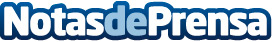 Eduardo Tormo participará como ponente en Horeca Professional Expo 2021El evento que tendrá lugar del 22 al 24 de marzo reúne a los actores más importantes del sector de la hostelería españolaDatos de contacto:Laura AcostaCoordinadora de Marketing de Tormo Franquicias Consulting911 592 558Nota de prensa publicada en: https://www.notasdeprensa.es/eduardo-tormo-participara-como-ponente-en Categorias: Franquicias Emprendedores Restauración Recursos humanos http://www.notasdeprensa.es